Publicado en Ciudad de México el 17/05/2017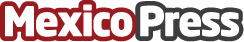 Inaugura Petco su primera sucursal en San Luis PotosíCon esta nueva unidad, Petco llega a sumar 38 establecimientos en todo el país, y la firma se encamina a lograr su objetivo de establecer medio centenar de tiendas en los próximos 4 años. Desde su llegada a México, Petco ha logrado rescatar a más de 15.000 animales de compañía en situación de abandono que ahora disfrutan de un hogar junto a su familiaDatos de contacto:FWD CONSULTORES SC54889088Nota de prensa publicada en: https://www.mexicopress.com.mx/inaugura-petco-su-primera-sucursal-en-san-luis_1 Categorías: Nacional Mascotas Consumo San Luis Potosí http://www.mexicopress.com.mx